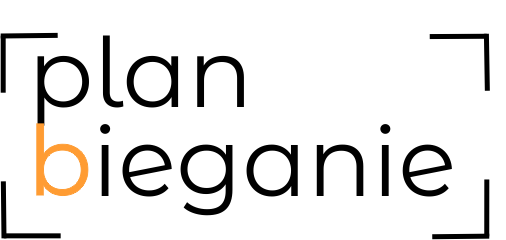 ANALIZA FUNKCJONALNA                           I TECHNIKI BIEGUData wykonania analizy:CEL TRENINGOWY(Bliższe i dalsze):Najbliższe zawody/start:Docelowy start w tym roku:Analiza funkcjonalnaTipy: Pierwsza rubryka przedstawia nazwę testu, zawartość nawiasu mówi o tym z jakiej projekcji preferujemy fotkę lub filmik. Druga opis jak wykonać. Trzecia jest wyłącznie dla Ciebie. Musisz wkleić zdjęcie, podlinkować filmik oraz opisać swoje odczucia podczas testu. Pamiętaj, aby w filmikach(jeśli je nagrywasz) zatrzymać się w końcowej fazie ruchu, abyśmy mogli dokładniej określić jego zakres. Jest to dla nas istotna rzecz w celu prewencji urazów, dobrania odpowiedniego treningu uzupełniającego i zmaksymalizowania wyników sportowych. 😊  B) Testy mobilności:C) Test maksymalnego wyskoku pionowego(przód/bok)Zejdź do półprzysiadu, wraz z zamachem ramion wyskocz maksymalnie do góry o prostych kończynach dolnych. Super, jeśli będziesz mógł postawić coś obok siebie, aby względnie ocenić wysokość wyskoku. Jeśli możesz to zrobić co do paru centymetrów, cudnie!D) Test Klatt(przód + bok)Stań na jednej nodze na 15-20 centymetrowym podwyższeniu z rękami splecionymi, wyprostowanymi przed klatką piersiową. Wykonaj zeskok lądując na tej samej nodze.DALSZĄ CZEŚĆ UZUPEŁNIA TRENER.1. Test rozcięgna podeszwowegoNorma: Ruchomość stawów stopy jest bardzo ważna dla jej pracy i odpowiedniej mechaniki oraz ekonomii biegu. Zakres maksymalnie powinien wynosić 90 stopni. Minimalna wartość oscyluje w granicach 30 stopni.Rozpoznanie: Zalecenia: 2. Test ruchomości stawu skokowegoNorma: Stojąc 8 centymetrów od ściany normą jest dotknięcie kolanem tej ściany.Rozpoznanie: Zalecenia: 3. Test zgięcia wyprostowanej nogi w stawie biodrowymNorma: Minimalna wartość jaką powinna osiągnąć unoszona noga to 70 stopni, jednak najbardziej wskazane jest osiągnięcie 90 stopni.Rozpoznanie: Zalecenia: 4. Zmodyfikowany test ThomasaNorma: Patrząc od boku rzepka powinna znajdować się na wysokości głowy kości udowej, w nodze testowanej, Udo drugiej nogi powinno niecałkowicie przylegać do tułowia. Za to podudzie nogi testowanej powinno znajdować się prostopadle do podłoża, czyli rzepka znajduje się w linii z punktem między kostkami.Rozpoznanie: Zalecenia: 5. Test rotacji wewnętrznej w stawie biodrowymNorma: Normą w rotacji wewnętrznej biodra w pozycji zgięciowej biodra jest osiągnięcie 45 stopni.Rozpoznanie: Zalecenia: 6. Test odwiedzenia i rotacji zewnętrznej w stawie biodrowymNorma: Pełna ruchomość równa się z ułożeniem nogi zgiętej równolegle do podłoża.Rozpoznanie: Zalecenia: 7. Test wyprostu tułowiaNorma: Normą jest wyprostowanie ramion. Dopuszczalne jest minimalne uniesienie kolców biodrowych przednich górnych.Rozpoznanie: Zalecenia: 8. Test rotacji odcinka piersiowegoNorma: Normą jest obrócenie się o 70-80 stopni.Rozpoznanie: Zalecenia: 9. Test zgięcia/wyprostu w stawie ramiennymNorma: Norma wynosi 180 stopni zgięcia oraz 50 stopni wyprostu.Rozpoznanie: Zalecenia: 10. Test palce-podłogaNorma: W teście opuszki palców powinny dotknąć podłoża bez żadnego bólu w obrębie kończyn dolnych i tułowia.Rozpoznanie: Zalecenia: TESTY PLYOMETRYCZNEA. Test maksymalnego wyskoku pionowegoB. Test KlattAnaliza techniki bieguDane zawodnikaRodzaj pracyWiekWaga / WzrostRekordy życioweInterwencje medyczne/kontuzjeChoroby współistniejąceDoświadczenie z treneramiAktywność spontanicznaPoprzednio uprawiany sportAktualny plan/sportTest rozcięgna podeszwowego(bok)Stań przy ścianie i oprzyj dużego palucha do jak największego zgięcia grzbietowego palucha możliwego dla Ciebie.Test ruchomości stawu skokowego(bok)Stań w odległości 7-8cm od ściany z jedną nogą z przodu. Nie odrywając pięty od podłoża, maksymalnie zbliż kolano do ściany.Test zgięcia wyprostowanej nogi w stawie biodrowym(bok)W leżeniu na plecach unieś wyprostowaną nogę.Zmodyfikowany test thomasa(bok)Połóż się na brzegu stołu/kanapy/lóżka i przyciągnij do siebie oba kolana. Pośladki muszą być na końcu powierzchni na którym leżysz. Następnie uwolnij jedną nogę do swobodnego zwisu. Test rotacji wewnętrznej w stawie biodrowym(przód)Usiądź z nogami zgiętymi do 90 stopni w kolanach oraz ustawionymi troszkę szerzej niż szerokość barków. Podeprzyj się rękoma z tyłu. Nie odrywając stóp od podłoża zbliż do siebie kolana.Test odwiedzenia i rotacji zewnętrznej w stawie biodrowym(przód)W leżeniu na plecach połóż zewnętrzną, dystalną część goleni lub jeśli nie możesz to zewnętrzną krawędź stopy na kolanie(nad rzepką) drugiej nogi.Test wyprostu tułowia(bok)       W leżeniu przodem(na brzuchu) połóż dłonie na wysokości barków. Następnie podnieś się na nich nie odrywając miednicy od podłoża. Test rotacji odcinka piersiowego(przód)W pozycji siedzącej oprzyj zgięte horyzontalnie ramiona na przeciwnych barkach. Następnie wykonaj skręt w jedną i drugą stronę nie odrywając pośladków.Test zgięcia/wyprostu w stawie ramiennym(bok i przód)W pozycji stojącej unieś przodem wyprostowane ramię, następnie wyprostuj ją do tyłu.Test palce-podłoga(bok)Z pozycji stojącej, na prostych nogach pochyl się maksymalnie zginając kręgosłup i obserwuj dolegliwości jakie napotykają Cię po drodze. Nie musisz dotknąć palcami podłogi. Pamiętaj o rozluźnieniu głowy i nie zrób sobie krzywdy!